BASES DEL FESTIVAL RINCOFESTTIPO DE FESTIVALFestival internacional de cortometrajes de terror, fantástico y SCIFI de La Rinconada.PLAZO Desde 27  de Mayo Hasta el 9 de Septiembre de 2019. DURACIÓNSe aceptarán cortometrajes que tengan una duración inferior a 25 minutos, que hayan sido producidos después de enero de 2015. .GÉNEROEl género será fantástico, ciencia-ficción o terror.FORMATOLos cortos pueden estar rodados en cualquier formato, pero solo pueden ser presentados en archivo digital. Los cortos que no estén en castellano, deberán de ir subtitulados en castellano o en su defecto se acompañará de una transcripción en castellano.PROMOCIÓNSe deberán adjuntar un mínimo de 3 fotografías del corto que la organización usara para su promoción. También se acompañará de un dossier de prensa.INSCRIPCIÓNLa inscripción del cortometraje se hará a través de distintas plataformas dedicadas a este cometido, las cuales están anunciadas en la web www. rincofest.comTASAS A PAGAR10 euros por corto a la cuenta PAYPAL: directivarincofest@gmail.comFINALISTASLos cortos finalistas se proyectarán en la Sección Oficial de RINCOFEST. GANADORESEl nombre de los ganadores se dará a conocer durante la ceremonia de clausura de RINCOFEST.DERECHOSLos participantes declararan ser titulares de los derechos de las obras presentadas mediante documento escrito y se responsabilizan de posibles reclamaciones de terceros en las obras presentadas.DERECHOS RESERVADOSLa organización del RINCOFEST se reserva el derecho de resolver cualquier eventualidad no especificada en las bases.DERECHOS DE AUTORLos cortometrajes presentados serán propiedad de sus autores, RINCOFEST no será propietario de los derechos de autor de los cortometrajes.SELECCIÓNUna vez seleccionado para la Sección Oficial, el cortometraje no podrá ser retirado de la programación, ni de la proyección de RINCOFEST bajo ningún concepto.DIFUSIÓNLos cortometrajes premiados podrán ser utilizados por RINCOFEST para la difusión del festival, así como cedido a los medios participantes, televisión, Ayuntamiento de La Rinconada e internet. Para ello los participantes firmarán una cesión de derechos, condición indispensable para participar en RINCOFEST.JURADOLa organización designara un jurado compuesto por personas relevantes de la localidad y profesionales del mundo audiovisual.SIMBOLOGÍAEl trofeo del festival, estará representado por la Chimenea emblemática del Cáñamo, uno de los símbolos de nuestra localidad, que está realizado por un artista local.PREMIOSLos cortos de la Sección Oficial compiten por los siguientes premios: Premios 1er. Premio El ganador recibirá el trofeo del festival y la cantidad de 1000 euros. 2a. Premio El ganador recibirá el trofeo del festival y la cantidad de 500 euros. 3er. Premio El ganador recibirá el trofeo del festival y la cantidad de 250 euros.RECOGIDA DE PREMIOSPara recoger los premios será imprescindible asistir a la gala de Clausura del festival o enviar a una persona que represente al autor del trabajo premiado, y en caso de que los autores residan en el extranjero será obligatorio enviar un video de agradecimiento que se proyectara en la gala.LUGAR Y FECHA DEL FESTIVAL Calle de la Vereda de Chapatales, 2, 41300 la Rinconada, Sevilla. 24, 25 y 26 de octubre.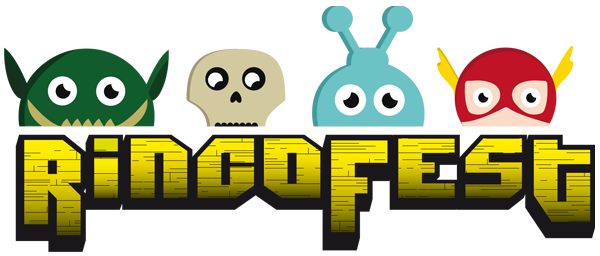 LOGOTIPO